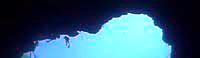 10-16-15 Board Meeting MinutesThe Wakulla Springs Alliance held a Board meeting on October 16, 2015 at the Renaissance Center.  The draft agenda and list of participants can be found in Appendices A and B. Review the action items underlined below for your commitments and actions you can help with. This report is based on the secretary’s notes and does not capture everything or exactly what was said. OpeningChairman Sean McGlynn welcomed everyone, reviewed the meeting agenda and everyone introduced themselves. The minutes of the last two meetings were approved.US Highway 319 / Crawfordville Road Widening  Bob Deyle presented a PowerPoint with maps, photos, background information, radar results, and recommendations (advocacy needed) including: Conduct additional geotechnical investigations using ground-penetrating radar and other appropriate technology to depths comparable to those of the mapped caves within this area forSMF #10 and 11 at New Light Church Road/C.J. Spears RoadSMF #9 and 12 near Pinewood StreetSMF #8 near Lonnie Raker RoadSMF #7 at Bloxham Cutoff Road (SR 267)SMF #6 near Woodrich RoadSMF #5 at Powerline RoadConduct electrical resistivity analyses at other pond sites: #5-8, 10, and 11.Conduct electrical resistivity analyses for a sufficiently large area at SMF #7 (Bloxham Cutoff Road (SR 267) on Duggar property) to assess possible flow pathways to filled sinkhole.Map piezometric surface at SMF #7Under steady-state conditions when it hasn’t rained for a long timeAnd after a significant rainfall event of at least one inchDetermine if anomalies at SMF #9 and 12 are preferred flow pathways through solution/ collapse features, gaps in the original reef formation, or measurement artifacts.Map piezometric surface at SMF #9Under steady-state conditions when it hasn’t rained for a long timeAnd after a significant rainfall event of at least one inchDetermine if anomalies at SMF #1 may be collapse precursors and/or existing flow pathways.Map piezometric surfaceUnder steady-state conditions when it hasn’t rained for a long timeand after a significant rainfall event of at least one inchIt was mentioned that Casey McKinney and WKKP was out doing diving that day. It will be important to develop the support of multiple groups and the media for adequate mitigation of impacts on Wakulla Springs Park lands. Parks in PerilJim Stevenson reported on the Leon County Legislative Delegation Public Meeting, Sept. 21 There was a good crowd and all stood in support of state parks. Jim Stevenson and Albert Gregory and others spoke. The ESP is adopting legislators starting with Sen. Montford. They are getting guidance from Julie Wraithmell at Audubon.  Jim and Albert working full time on this.  Gainesville Paynes Prairie folks are going gung ho. Audubon chapters are being organized to support parks.  Jim and Albert are meeting with the Audubon Assembly next week. Albert met with Jon Steverson.  He was aware of all the media coverage.  He is not relenting on hunting.  He wants wounded warrior hunting and tree harvesting for reestablishing long leaf pine.  He may be pulling back on grazing.  The hunting is just a foot in the door.  There are plenty of public and private lands for wounded warrior hunting other then state parks. There are proposals for fracking legislation and we need to get it to Jim to send to springs groupsWakulla and Magnolia Gardens Sewering Projects These are not in the SPZ.  The cost is 5.8 million for 150 units in Woodside Heights and 3.9 million for the other.  There has been no objection because of the overall reduction of Nitrogen.  There are equity issues [low income owners need assistance but other owners will have property values enhanced and should pay something.]  All owners need to be required hookup or there is no environmental or health benefits.  Sally Ward Dive Permit, Position Letter Cal Jamison discussed the letter to DEP and the State Park.  Debbie Lightsey made the motion and Albert Gregory seconded it, for Cal to make the final revisions and send it to the Executive Committee for approval and sending out.   Was this done?Legislative Report Charles Pattison said that there was not much to report yet. Sen. Dean chairs the committee and has been helpful.  Simmons may not push Water this year. Friends of Wakulla Springs Strategy Session  Tom Taylor, the facilitator, said the group focused on organizational and succession strategies and that the partnership with WSA is very important. BMAP Update  Tom Taylor said that the final BMAP has been published and is available for review.  It is expected to be adopted soon.  The key next step will be the OSTDS committee that WSA will want involvement in.  The WSA comments submitted are in Appendix C. License Plate Grant Updates Bob Deyle has filed the first quarterly report. Following the Water to Wakulla Spring Video is progressing. Jim Stevenson is in charge of this.Wakulla Spring Dark Water: Causes and Sources led by Seán McGlynn was delayed and we filed for an extension.Lake and Sinkhole Seepage Nitrogen Loading to Wakulla Springs, led by Seán McGlynn is on time. Springshed Updates - Cal Jamison Spring Creek has stopped flowing and WS and sinks are clearing.  Divers can dive and clear water projected.  We can trace green water. These are conditions we need to study right now. Cal samples on Thursdays and Pete has agreed to daily samples.Adjourn Cal Jamison’s motion was seconded by Debbie Lightsey and passed.  Appendix AAgenda10-16-159 am to 12 pm, Renaissance Center435 N. Macomb Street, 2nd Floor Conference Room9:00	OpeningWelcome and meeting agenda review (Seán McGlynn)Introductions (Board)Secretary Minutes (Tom Taylor) approvedTreasurer Report (Howard Kessler) none9:15	US Highway 319 / Crawfordville Road Widening  - Bob Deyle and Albert Gregory		Discussion and mapping 10:00	Questions10:10	Parks in Peril - Jim Stevenson 		Leon Legislative Delegation Public Meeting, Sept. 21 at 6:00 p.m. (LCC Chamber)10:30	Questions10:40	Sally Ward Dive Permit, Position Letter - (Cal Jamison)11:00	Questions11:05 – 11:15	Break11:15	What’s new (about 5 minutes each)Tom Swihart is resigningKarst Lake Updates - John OutlandTurbidity Plume in the ULL and other noteworthy eventsSeptic to Sewer  - optimal project location to protect Wakulla SpringsLegislative Report - Rob Williams and Charles PattisonFOWS Strategy Session  - Tom TaylorBMAP Update  - Tom TaylorAlgae in Wakulla Springs - Bob Deyle and Seán McGlynn License Plate Grant Updates - Bob Deyle Following the Water to Wakulla Spring Video, Jim StevensonWakulla Spring Dark Water: Causes and Sources, Seán McGlynnLake and Sinkhole Seepage Nitrogen Loading to Wakulla Springs, Seán McGlynn Springshed Updates - Cal Jamison Status of Spring Creek and Wakulla SpringsDid the Manatees eat all the hydrilla11:55	Other Business12:00	AdjournEventsSaturday, October 17, 1pm to 4pm, Admin Building, FOWS Strategic Planning WorkshopSaturday, October 24, St Marks Butterfly FestivalSunday, October 25, FOWS Annual Picnic (pot luck dinner and free boat tour)Appendix BBoard, Advisors and Guests* Indicates 10-16-15 ParticipantsBoard Members	       Bob Deyle	*	Albert Gregory	*Cal Jamison	*Howard Kessler	Todd Kincaid		Debbie Lightsey	*Sean McGlynn	*Charles Pattison	*	Jim Stevenson	*Tom Swihart	*	Tom Taylor	*	Rob Williams	WSA AdvisorsAnthony Gaudio Pam Hall		Julie HarringtonBob Henderson	Bob KnightPam McVetyDan Pennington	Bob Thompson	GuestsMark Heidecker	*Zoe Kulakowski	*Appendix CBMAP Comments Submitted September 18, 2015MoiraThanks for extending the comment period.  The Wakulla Springs Alliance appreciates the opportunity to provide comments on the August draft of the Wakulla BMAP.  We support many of the changes that have been included in this draft including the updated allocation of nutrient responsibilities, the project list and the creation of the OSTDS Initiative, which we look forward to participating in.  Clearly the main focus needs to be on addressing nutrients from OSTDS.  We have reviewed and support the detailed comments submitted by Debbie Lightsey and Pam Hall (attached) that address: OSTDS impacts, use of the "sufficiency of effort" standard, allocation of responsibility for nutrients, the need for specific projects, establishment of a Responsible Management Entity (RME), etc.The other 1/2 of the nutrients comes from other sources.  The following are suggestions for improving the scientific basis needed to determine the quantity of nutrients by source and related biological impacts that can be used to determine priority strategies and measure the results.  This may include:1.    Expanding biological monitoring beyond the current indices2.    Additional cave monitoring at R&Q (?) caverns coming from the national forest3.    Use of additional tracers for dye studies4.    Consideration of all karst features (sinking lakes and sinkholes, etc.) in the sinking creeks category5.    Monitoring of biological conditions quarterly rather biannually6. Support funding of the attached study proposal by FSUWe appreciate your consideration of our comments and look forward to working with you to assure a healthy future for Wakulla Springs and River. Tom TaylorWSA Secretary